МУНИЦИПАЛЬНОЕ БЮДЖЕТНОЕ ДОШКОЛЬНОЕ ОБРАЗОВАТЕЛЬНОЕ УЧРЕЖДЕНИЕ ОБЩЕРАЗВИВАЮЩЕГО ВИДА ДЕТСКИЙ САД №67Индивидуальный план работына межаттестационный период 2015-2020годпо повышению профессионального уровня воспитателя Фазыловой Розы Миннисламовны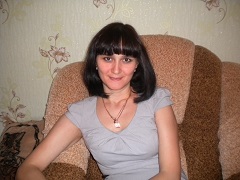                                                        2015 г.                                                     Содержание
1. Пояснительная записка
2. Программа профессионального развития педагога в межаттестационный периодРазделы программы профессионального развития педагогаФормы представления результатов педагогической деятельности Схема самоооценки учебного занятияМетодическая продукция (учебно-программная документация)3. План самообразованияЗадачиПеречень вопросов по самообразованиюПредполагаемый результатФормы отчета
                                                 Пояснительная записка
     Новые социально – экономические условия, складывающиеся в России, вызывают необходимость поиска эффективных способов деятельности образовательной системы при решении новых задач. Стратегические направления развития образования зафиксированы в концепции модернизации образования на период до 2020 года. «Развивающемуся обществу нужны современно образованные, нравственные, предприимчивые люди, которые могут самостоятельно принимать ответственные решения в ситуации выбора, прогнозируя их возможные последствия; способные к сотрудничеству; отличающиеся мобильностью, динамизмом, конструктивностью; обладающие чувством ответственности за судьбу страны». Важнейшим условием реализации концепции является достижение профессиональной компетентности всеми субъектами образования. Данный приоритет является ключевым, так как профессиональная компетентность воспитателя является решающим фактором обеспечения качества результата образования, что в свою очередь влияет на качественные изменения состояния общества. Следовательно, современный педагог должен иметь представление о многообразии подходов к организации образовательного процесса,  воспитатель должен владеть технологией мониторинга, позволяющей отслеживать эффективность осваиваемых подходов в образовательном процессе. Кроме того, меняется традиционное отношение к воспитателю как к транслятору знаний; к процессу учения как обезличенной, механической передаче знаний.

     Направлениями оптимизации и гуманизации отечественной системы образования являются актуализация традиционных, адаптация известных, открытие инновационных обучающих технологий. Эти процессы закономерно потребуют от учителя овладения особой профессиональной технологией педагогического взаимодействия, постоянной потребности к профессиональному и личностному росту. Одним их средств реализации данного направления является аттестация педагогических, цель которой - стимулирование роста квалификации, профессионализма и продуктивности (результативности) педагогического труда, развитие творческой инициативы как условий, способствующих развитию качества образования. Программа профессионального развития педагога в межаттестационный период
    Одной из важнейших задач реформирования системы образования является модернизация сложившейся системы оценки его качества. Ключевым условием повышения качества образования является высокий уровень профессиональной компетентности педагогических кадров. На сегодняшний день процессом, обуславливающим создание в системе непрерывного образования условий для развития индивидуального стиля профессиональной деятельности педагога, познания и освоения новых ценностей, стимулирующим творческий поиск специалистов, способствующим утверждению перспективных подходов, технологий, систем оценивания профессиональной деятельности педагога, является аттестация. В связи с тем, что аттестация педагогов осуществляется, как правило, один раз в пять лет, большую роль в оценке его профессиональной деятельности играет  межаттестационный период. 

      В индивидуальную программу профессионального развития педагога необходимо вносить и результаты мониторинга : взаимопосещения занятий коллегами, администрацией; материалы контрольных мероприятий, проводимых администрацией Д\у или специалистами методических служб. Представляют интерес и материалы, полученные в результате опроса детей , их родителей, который проводится либо самим педагогом, либо администрацией в рамках педагогического мониторинга. 
На основании накопленных материалов в конце каждого учебного года проводится анализ педагогической деятельности, предполагающий соотнесение полученных результатов с раннее поставленными целями и задачами, что служит основой корректировки индивидуальной программы педагога на следующий период.
Если такая работа проводится систематически в конце каждого учебного года, это позволит сформировать обобщенную характеристику деятельности учителя и полученных им результатов, что и служит предметом экспертизы во время проведения аттестационных процедур.Разделы программы профессионального развития Изучение психолого-педагогической литературы.Разработка программно-методического обеспечения образовательного процесса.Освоение педагогических технологий; выстраивание собственной методической системы (отбор содержания, методов, форм, средств обучения).Выбор критериев и показателей результата образования, разработка диагностического инструментария.Участие в реализации программы развития образовательного учреждения; в системе методической работы.Обучение на курсах повышения квалификации.Участие в работе творческих, экспериментальных групп; проведение индивидуальной исследовательской, экспериментальной работы.Обобщение собственного опыта педагогической деятельности (статьи, рекомендации, доклады, педагогическая мастерская, мастер-класс и т.д.)Формы представления результатов педагогической деятельности Серия учебных занятийМетодическая продукцияПортфолиоСобеседованиеТворческий отчетПредставление результатов педагогической деятельностиМастер-классТворческая мастерскаяПедагогический проектОтчет о результатах (ходе) экспериментальной, инновационной деятельностиПрофессиональные конкурсы Схема самоооценки учебного занятияОценка содержания учебного материала.Оценка эффективности способов деятельности на занятие.Оценка основных характеристик деятельности учащихся на занятии.Оценка целей и результатов проведенного занятия.Оценка содержания учебного материала на занятие :научность, доступность изучаемого учебного материала;актуальность материала и его связь с жизнью;степень новизны, проблемности и привлекательности учебной информации;оптимальность объема предложенного для усвоения материала.                         План самообразования«Лепка из соленого теста как средство развития творчества у детей дошкольного возраста».     Задачи: 1. Повышает сенсорную чувствительность, то есть способствует тонкому восприятию формы, фактуры, цвета, веса, пластики;2. Развивает воображение, пространственное мышление, общую ручную умелость, мелкую моторику;3. Синхронизирует работу обеих рук;4. Формирует умение планировать работу по реализации замысла, предвидеть результат и достигать его, при необходимости вносить коррективы в первоначальный замысел;5. Развивает творчество ребенка.       Творить и созидать — это великолепные моменты нашей жизни, это радость и свет в душе. Лепить из теста — доступное занятие и для взрослых, и для детей. Это увлечение приносит помимо удовольствия и неоценимую пользу для здоровья тела и души. Активизируется работа пальцев рук, мозга и идет полное расслабление тела и души. Человек наполняется радостью, уходят заботы, стресс, а если он работает с любовью и желанием, то может отдохнуть и восстановить силы. Это особое состояние, божий дар, который нужно беречь и приумножать.                                                                                             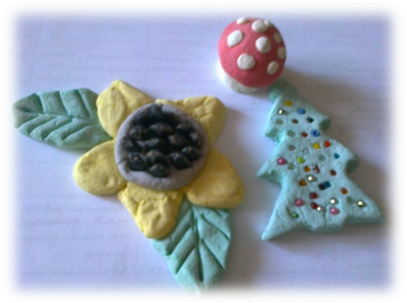       В современном мире высоко ценятся изделия, выполненные своими руками. Изделия народных мастеров - уникальные произведения искусства, которые украшают нашу жизнь. В народном творчестве выражаются исконная тяга человека к красоте, желание раскрыть свои творческие способности. Музыка, художественное слово, изобразительное искусство — источники особой детской радости в дошкольном детстве. Ребенок открывает для себя волшебную силу искусства и стремится выразить их в собственном «творческом продукте» через рисование, лепку, музицирование. При этом он раскрывает себя, постигает собственные возможности. Поэтому стала углубленно работать по теме «Лепка из соленого теста как средство развития творчества у детей дошкольного возраста».Каждый вид изобразительной деятельности позволяет развивать в детях умственную активность, творчество, художественный вкус и многие другие качества, без которых невозможно формирование первоначальных основ социально активной личности. На занятиях лепкой вышеперечисленные качества развиваются особенно. Так как любой предмет имеет объем, он воспринимается ребенком со всех сторон. На основе такого восприятия предмета в сознании дошкольника формируется образ. Лепка, как деятельность в большей мере, чем рисование или аппликация, подводит детей к умению ориентироваться в пространстве, усвоению целого ряда математических представлений.                                                                                                                                     Дети непосредственно сопоставляют части предметов между собой, определяют их размеры (длину, толщину), что в рисунке осуществляется только зрительным путем. Занятие лепкой способствуем развитию чувства осязания обеих рук. Стараясь как можно точнее передать форму, ребенок активно работает пальцами, причем чаше всего десятью, а это, как известно, способствует развитию речи. Еще одна специфическая черта лепки — ее тесная связь с игрой. Объемность выполненной фигурки стимулирует детей к игровым действиям с ней. 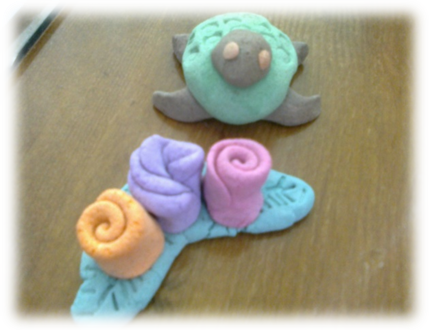 Работа по тестопластике комплексно воздействует на развитие ребёнка, кроме общепринятого мнения о развитии мелкой моторики можно говорить о том, что лепка из соленого теста способствует развитию творчества дошкольников.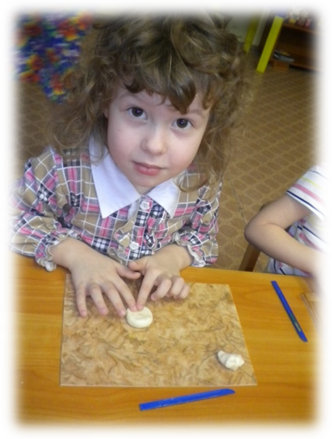 Весь процесс художественно-изобразительного творчества сопровождается активной работой воображения, которое является основой для реализации ребёнком своего замысла. Дошкольный возраст характеризуется активизацией функций воображения, вначале воссоздающего, а затем творческого. Лепка – самый осязаемый вид художественного творчества. Ребёнок не только видит то, что создал, но и трогает, берёт в руки и по мере необходимости изменяет.Основным инструментом в лепке является рука (вернее, обе руки), следовательно, уровень умения зависит от владения собственными руками, а не кисточкой, карандашом или ножницами. С этой точки зрения технику лепки можно оценить как самую безыскусственную и наиболее доступную для самостоятельного усвоения. Детям особенно интересно заняться чем-нибудь новеньким. Тесто – приятный на ощупь, экологически безвредный и не аллергенный материал. Его можно замесить в любое подходящее время. Оно легко отмывается и не оставляет следов. При соблюдении технологии изготовления тесто не липнет к рукам и очень пластично.Методика проведения занятий по лепке из соленого теста мало отличается от лепки из таких традиционных материалов как пластилин и глина. Тем самым говоря о методике лепки из соленого теста можно говорить о методике лепки из пластилина и глины. Различие будет заключаться лишь в том, что лепка из соленого теста предполагает изготовление поделок не в трехмерном изображении (хотя это и возможно, при использовании каркасов), а в двумерном изображении, что в лепке из соленого теста более распространено, например, изображение панно, плоскостных фигур, брелоков и т.д.В программе художественного воспитания дошкольников «Цветные ладошки» сформулированы педагогические условия, необходимые для эффективного художественного развития детей дошкольного возраста, а именно:· формирование эстетического отношения и художественных способностей в активной творческой деятельности детей; · создание развивающей среды для занятий по рисованию, лепке, аппликации, художественному труду и самостоятельного детского творчества;· ознакомление детей с основами изобразительного и народного декоративно-прикладного искусства в среде музея и дошкольного образовательного учреждения.Как показывает опыт кружка, каждое занятие рассчитано на определённый возраст, опыт детей и их возможности. Желание познать новое создаёт предпосылки дальнейшему увлечению детей, пробуждает творческие способности, формирует умения и навыки работы с тестом, воспитывает художественный вкус. Каждое занятие необходимо продумать. Если возникают трудности, то желательно повторить занятие, добиваясь решения поставленной цели. При этом даже в самой неудачно выполненной работе найти положительный элемент, тем самым оставляя надежду на более удачное выполнение задания в следующий раз. Для поддержания эмоционального отношения к выполнению задания я внимательно наблюдаю за поведением ребёнка и, если видит, что ребёнок потерял интерес к работе, выясняю причину потери интереса, успокаиваю, поправляю неудачные места в работе или деликатно заменяю задание на посильное, всегда нацеленное на творческое развитие ребёнка. Отдельные темы занятий могут быть сокращены или увеличены по содержанию или по времени.    Работа в кружке предполагает организацию выставок. Выставки имеют большое  воспитательное значение. Выставки могут быть постоянными и однодневными, служить отчётными по итогам года. Однодневные выставки проводятся после окончания занятия. Работы должны быть удобно расположены для осмотра. Обучая детей лепке, я привлекаю и родителей, которые всегда интересуются тем, что делают их дети, периодические выставки детских работ поддерживают этот интерес. Организуя работу с родителями, дают советы, как организовать подобные занятия дома (как оборудовать рабочее место для лепки, как хранить материалы, на что обращать внимание ребят во время изображения предмета).В домашних условиях у ребенка должно быть постоянное удобное рабочее место, где он может рисовать и лепить. Дома дети в основном повторяют то, что лепили в детском саду, но если родители сумеют поддержать интерес ребенка, то он будет лепить другие предметы.Видя заинтересованность ребенка, предлагаю родителям приобрести необходимый материал и оборудование. Для того чтобы дети могли получить от родителей нужные советы, я предлагаю им посмотреть, какими способами можно вылепить тот или иной предмет, рекомендую методическую литературу. Не следует собирать родителей для консультации, можно ограничиться индивидуальными беседами о работе с соленым тестом. Беседы с родителями могут иметь разные задачи. Одной из них может быть тема о повышении умений ребенка при лепке предмета из целого куска. Для этого нужно объяснить родителям, в чем сложность подобной работы. Объяснить родителям, как показать это ребенку.Считаю, что развитие ребенка — работа всего коллектива детского сада, необходима тесная связь педагога - психолога, воспитателя по физической культуре, музыкального руководителя, всех, кто работает с детьми. Важно, чтобы был единый подход в понимании, что такое развитие ребенка и как его осуществить. Постоянно взаимодействую с педагогами, работающими с детьми, консультируюсь с ними. Работа со специалистами способствует разностороннему развитию дошкольников.	РЕАЛИЗАЦИЯ ДАННОЙ ТЕМЫ РАССЧИТАНА НА ПЯТЬ ЛЕТ(2015-2020 УЧЕБНЫЕ ГОДЫ)2015-2016 учебный год.2016-2017 учебный год.                                                                                                                                                                            2017-2018 учебный год2019-2020 учебный год№Содержание работыСроки1.Проанализировать свои профессиональные затруднения.Сентябрь2.Изучить методическую, теоретическую, практическую литературу по теме: (составление картотек)В течение года3.Посетить занятия педагогов, занимающихся данной проблемой. Сентябрь4.Изучение опыта работы педагогов региона: (через публикации в периодической печати, сайты)В течение года5.Систематизировать накопленные и последующие материалы по теме. В течениегода6.Обновить средства обучения с учётом избранной темы: (карточки, схемы, демонстрационные материалы )В течение года7.Собрать банк данных по теме самообразования.В течение года8.Провести вводную диагностику детей с учетом темы по самообразованию.Октябрь9.Участие  в творческих коллективах, группах:- «Совместная деятельность воспитанников, педагогов, родителей в проектной деятельности».В течение года10.Разработать занятия, развлечения,  досуги по теме.В течение года11.Отчет о проделанной работе на совете педагогов, МБДОУ по теме самообразованияПо плану старшего воспитателя№Содержание работыСроки1.Корректировка плана работы по теме.Сентябрь2.Изучение материала, методической литературы, по теме самообразованияВ течение года3.Посещать занятия педагогов, занимающихся данной проблемой. В течение года4.Принимать активное участие в работе РМО:В течение года5.Выступление на педагогических советах, семинарах, чтениях, педагогическом часе, проведение мастер - классов по теме.В течение года6.Изучение опыта работы педагогов региона: (через публикации в периодической печати, сайты)В течение года7.Систематизировать накопленные и последующие материалы по теме. В течениегода8.Составление картотеки публикаций по теме. В течение года9.Участие  в творческих коллективах, группах:- «Совместная деятельность воспитанников, педагогов, родителей в проектной деятельности».В течение года10.Добавлять средства обучения с учётом избранной темы: (карточки, схемы, таблицы)В течение года11.Использовать современные технологии в воспитании дошкольников.В течение года12.Разработать занятия, развлечения, праздники, досуги по теме.В течение года13.Диагностика динамики за два года:по своей теме:- входной контроль,- промежуточный контроль- итоговый контрольОктябрьФевральМай14.Подвести сравнительный итог по теме реализации плана за 2 года.Май15.Отчет о проделанной работе на совете педагогов, МБДОУ по теме самообразованияПо плану старшего воспитателя№Содержание работыСроки1.Корректировка плана работы по теме.Сентябрь2.Изучение материала, методической литературы, по теме самообразованияВ течение года3.Участие в работе РМО:-посещение занятий, активное участие.В течение года4.Выступление на педагогических советах, семинарах, чтениях, педагогическом часе, проведение мастер - классов по теме.В течение года5.Составление картотеки публикаций по теме. В течение года6.Организация для родителей спортивных мероприятий, консультаций, дней открытых дверей и т.д.В течение года7.Курсы повышения квалификацииОдин раз в три года 8.Участие воспитанников в  конкурсах, смотрах, мероприятиях, проектах по предмету (профилю образовательной программы, реализуемой  педагогическим работником)  как в очной, так и в дистанционной форме:В течение года9.Использование современных  информационных технологий, мультимедийных средств в  профессиональной  деятельности, образовательной практике:В течение года 10.Диагностика динамики за два года:по своей теме:- входной контроль,- промежуточный контроль- итоговый контрольОктябрьФевральМай11.Подвести сравнительный итог по теме реализации плана за 2 года.Май№Содержание работыСроки1.Корректировка плана работы по теме.Сентябрь2.Подготовка статей для публикации в педагогических изданиях.В течение года3.Участие в творческой группе педагогов МБДОУ «Детский сад №67»В течение года4.Привлечение родителей в образовательный процесс с детьми.В течение года5.Мониторинг в динамике года по теме:- входной контроль,- промежуточный контроль- итоговый контрольСентябрьФевральМай6. Разработка методических материалов по темам: «Лучший педагогический проект»В течение года7.Проведение открытых занятий, мастер-классов в рамках МО, РМО, ДУ.В течение года8.Обобщение опыта по теме. Творческий отчет воспитанников по результатам профессиональной деятельности.Апрель9.Соотнесение полученных результатов с запланированными. Самоанализ.Май